Спортивные танцы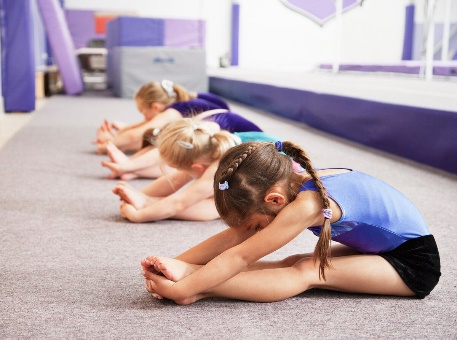 Группа СОГ1.Разминка, подводящие упражнения.  Работа над верхней  и нижней частью тела. Верхняя часть –голова, плечи, руки, корпус тела;  Нижняя часть -бёдра, колени, стопы. https://yadi.sk/i/11HBiNg_ANRldA2. Основная часть.Подводящие упражнения для детских танцев.   1) Положение позиции ног для выноса работы стопычерез основную третью позицию.2) Правильность выполнения Фигуры «Plie»    Упражнение смена ног.https://yadi.sk/i/mM-pl3JcxmJAiA3) Технические моменты выполнения связки фигурв танце «Вару-Вару»https://yadi.sk/i/dfyeln2khYzYVw4) ОФП Комплекс гимнастики для формирования правильной осанки 6-7 летhttps://youtu.be/zxuS40mEQYo